                           Спальня  «Аллегро»        Схема сборки тумбы прикроватной                             Габаритные размеры: 625х470х610 мм.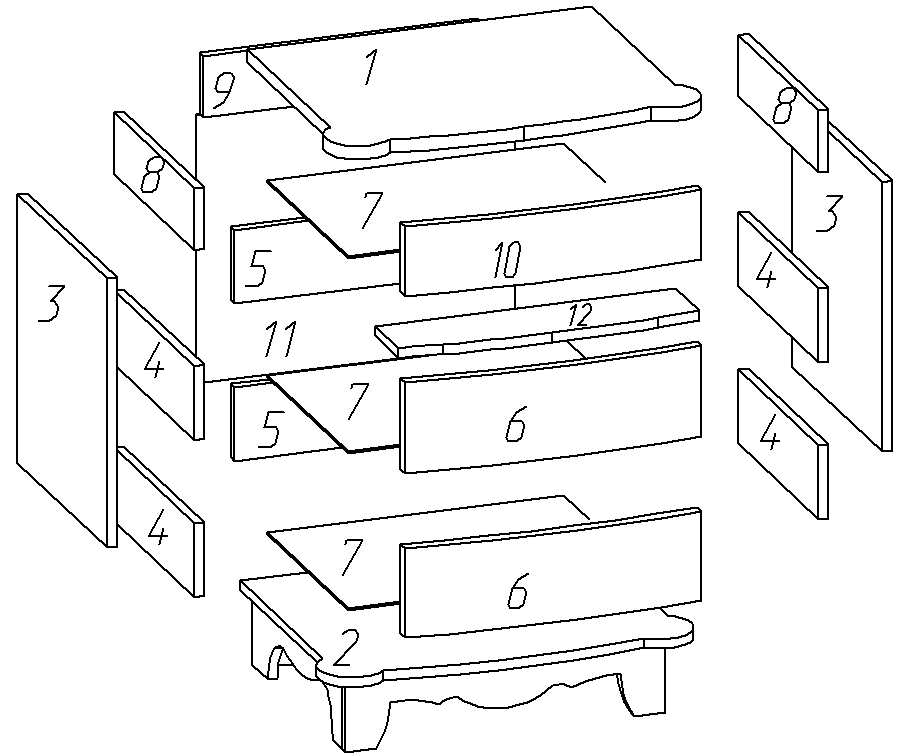   №Дет.         Наименование                деталей     Размер         мм.Колво.    шт.1Крышка тумбы625х470х2212Дно тумбы (в сборе) 675х435х14013Бок тумбы ( в сборе)453х360х1624Деталь ящика360х120х1645Деталь ящика350х120х1626Накладка410х148х1627Дно ящика363х378х338Деталь ящика360х100х1629Деталь ящика350х100х16110Накладка410х120х16111Задняя стенка479х469х3112Горизонталь (декор.)415х120х161